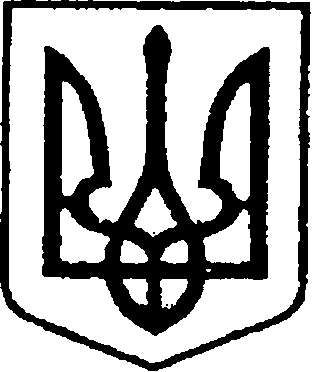                                                         УКРАЇНА                                         ЧЕРНІГІВСЬКА ОБЛАСТЬН І Ж И Н С Ь К А    М І С Ь К А    Р А Д АВ И К О Н А В Ч И Й    К О М І Т Е Т					Р І Ш Е Н Н Явід 25 січня  2024р.             	 м. Ніжин    			№32Про встановлення меморіальноїдошки  Бичуку Я.В.на будівлі гімназії № 1 за адресоюм.Ніжин, вул. Гребінки,4	Відповідно до пп.1 п.а) ст. 32,  40, 42, 53,  59  Закону України «Про місцеве самоврядування в Україні», Регламенту виконавчого комітету Ніжинської міської ради VІІІ скликання, затвердженого рішенням Ніжинської міської ради Чернігівської області від 24 грудня 2020 року № 27-4/2020, звернення в.о. директора Ніжинської гімназії № 1  Віктора Рудика  від 02.08.2023 року , з метою  вшанування загиблого  захисника України  Бичука Ярослава Вікторовича виконавчий комітет Ніжинської міської ради вирішив:	1. Встановити меморіальну дошку БИЧУКУ Ярославу Вікторовичу  на будівлі гімназії  № 1 за адресою  м.Ніжин, вул. Гребінки, 4. Текст меморіальної дошки додається.  2. Начальнику відділу інформаційно-аналітичної роботи та комунікацій з громадськістю виконавчого комітету Ніжинської міської ради   Пустовіту С.М.  забезпечити оприлюднення цього рішення шляхом розміщення на офіційному сайті Ніжинської міської ради.                                	3.   Контроль за виконанням рішення покласти на заступника міського голови з питань діяльності виконавчих органів ради Смагу С.С.Головуючий на засіданнівиконавчого комітету Ніжинської міської ради, Перший заступник міськогоголови з питань діяльності виконавчих органів ради					  	    	Федір ВОВЧЕНКОВізують:Начальник управління культуриі туризму Ніжинської міської ради			          Тетяна БАССАКЗаступник міського голови з питань діяльності виконавчих органів ради							Сергій СМАГАНачальник  відділу юридично-кадрового забезпечення 					В’ячеслав ЛЕГАКеруючий справами виконавчого комітету 						Валерій САЛОГУБЗатвердженорішенням виконавчого комітету Ніжинської міської радивід 25.01.2024 р. №32Текст меморіальної дошки«Бичук Ярослав Вікторович. Народився 06 листопада 1992 р.н.  Випускник нашого закладу.  Головний сержант, захищав Батьківщину у складі 111 Обр ТРО. Мав позивний «Пожарнік». Нагороджений медаллю Президента України «За військову службу Україні», медаллю «За заслуги перед містом Ірпінь», медаллю «За оборону рідної Держави», медаллю «За жертовність і любов до України», відзнакою «Ордена добровольця», пам’ятним нагрудним знаком «Кров за Україну», подякою Національної поліції України, подякою Верховної Ради України. Загинув 03 липня 2023 року.  Герої не вмирають! Слава Україні! Героям Слава!»Пояснювальна записка  до проєкту рішення виконавчого комітету«Про встановлення меморіальної дошки  Бичуку Я.В.на будівлі гімназії № 1 за адресою м.Ніжин, вул. Гребінки, 4 »1. Обґрунтування необхідності прийняття акта Проєкт рішення виконавчого комітету Ніжинської міської ради «Про встановлення меморіальної дошки  Бичуку Я.В. на будівлі гімназії № 1 за адресою м.Ніжин, вул. Гребінки, »   розроблено відповідно до пп.1 п.а) ст. 32,  40, 42, 59  Закону України «Про місцеве самоврядування в Україні», Регламенту виконавчого комітету Ніжинської міської ради VІІІ скликання, затвердженого рішенням Ніжинської міської ради Чернігівської області від 24 грудня 2020 року № 27-4/2020, звернення в.о. директора Ніжинської гімназії № 1  Віктора Рудика  від 02.08.2023 року , з метою  вшанування загиблого  захисника України  Бичука Ярослава Вікторовича .Встановлення меморіальної дошки  на честь загиблого захисника України на навчальному закладі, де він здобував освіту, важливий крок у збереженні пам’яті,  патріотичному вихованні та вшануванні захисників, які загинули на бойовому посту під час російського вторгнення на територію України.2. Загальна характеристика і основні положення проєктуПроект рішення складається з  3  пунктів.Пункт 1 містить інформацію про встановлення меморіальної дошки на будівлі гімназії № 1 за адресою вул. Гребінки, 4. Пункт 2 містить інформацію про забезпечення оприлюднення даного рішення на сайті міської ради.Пункт 3  визначає контролюючого за організацію виконання даного рішення.Начальник управління культуриі туризму									Тетяна БАССАК